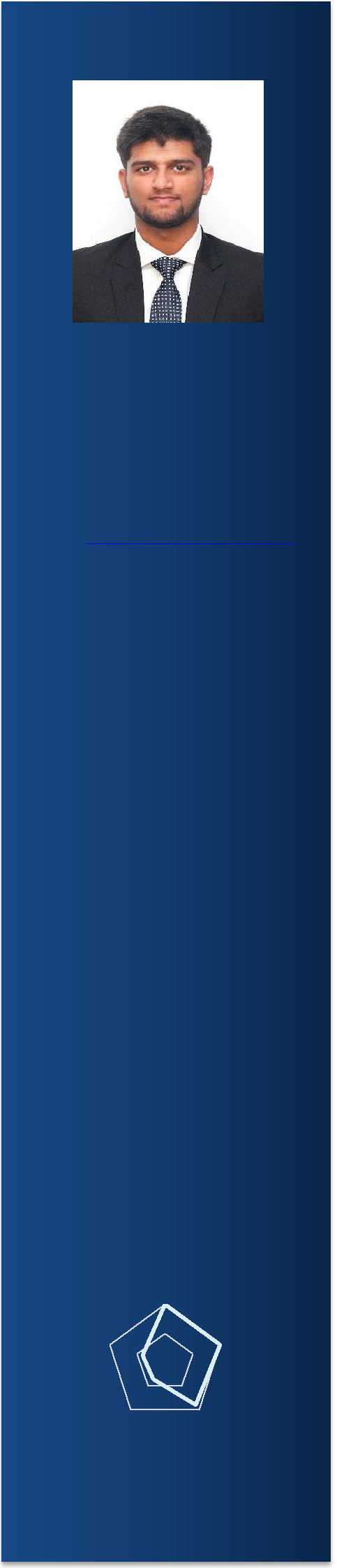 PERSONAL DETAILSHamza-397248@gulfjobseeker.com DOB: 19/07/1995Nationality: PakistaniTECHNICAL SKILLSRevit-BIMPrimaveraMS-ProjectAutoCADMSOfficeKEY PERSONALSKILLSResourcefulLeadershipCritical ThinkerTeam workerLANGUAGESEnglishMalay	UrduFrench	PunjabiHamzaCivil Engineer (M. Eng.)PERSONAL SUMMARYCompetent, Dedicated and a Performance focused graduate in Construction Management, having a years’ experience at a motorway construction project with Frontier Works Organization (FWO). Is eager to learn new skills, experience new challenges and strive for professional excellence. A detail oriented individual with the capacity to go beyond what is expected to achieve the company goals.ACADEMIC QUALIFICATIONSConducted field inspections and ensured that all engineering work both Earthwork and Structural is carried out in accordance with specifications, statutory requirements, laws, rules, and contractual requirements,Examined the quality control issues and provided solutions for the technical queries by the subcontractors in coordination with the project consultant teams.Reviewed the construction drawings and the BBS’s of culverts (Box & Pipe), underpasses, piles & bridges submitted by the contractors.Handled interim payment certificate verification and submission to the client.Produced daily and monthly work-progress reports for the Project Manager.Mukhtar A. Sheikh Memorial Welfare Hospital Complex	Multan. Pakistan(Intern)	Jul 2016 – Sep 2016Monitored Sub-contractors in completion of daily operations to ensure project progress and conformity to specifications, regulations and policies.Assisted the Senior Planning engineer to prepare the Earned Value Analysis to track the variance of work on project via Primavera P6.Learnt Resource Allocations and S curve formulationsFacilitated the project by conducting meetings, recording meeting minutes’ /action items and performing follow-upsProvided technical advice at site for subcontractors and supervisors.120 MW Co-Gen Power plant -(Fatima Energy Ltd.)	Sanawan, Pakistan(Intern)	Jul 2015 – Aug 2015Facilitated the HSE department in safety management plan formulation and enforcement at site.Oversaw structural work inspections of Coal silos, Cooling Towers, ESPs.BOQ review and finalizationACCOMPLISHMENTSCO-CURRICULAR ACTIVITIESLiaison for Nust-Bazm-E-Pakistan society and MCE-campus.Event Manager at Play for Change: Charity-based competition at Campus.Event Organizer: Campus Sports Gala.Runners up freestyle- Swimming Competition NUST-MCE (2016)REFERENCES – Available on request.M-Eng.Construction ManagementCGPA:3.642018 - 2019Swinburne University of Technology,Swinburne University of Technology,AustraliaB-Eng.Civil EngineeringCGPA:3.422013 – 2017National University of Sciences and Technology (NUST),National University of Sciences and Technology (NUST),National University of Sciences and Technology (NUST),PakistanWORK EXPERIENCEWORK EXPERIENCEPakistan(Site Engineer)Aug 2017 – Jul 2018Aug 2017 – Jul 2018  Building Information Modelling (CIDB)- Certification  Building Information Modelling (CIDB)- CertificationJul 2019Unit Top Scorer-Engineering Project ControlAug 2019IELTS (Score :7.5 overall)Dec 2016